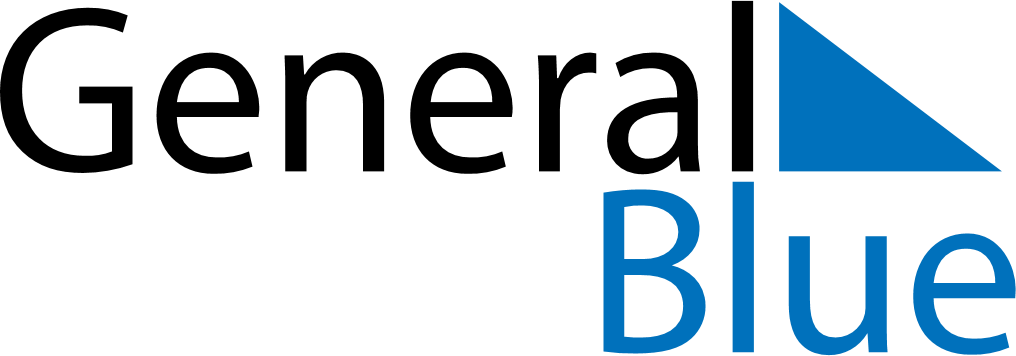 January 2021January 2021January 2021ChinaChinaSUNMONTUEWEDTHUFRISAT12New Year’s DayNew Year’s Day3456789New Year’s Day10111213141516171819202122232425262728293031